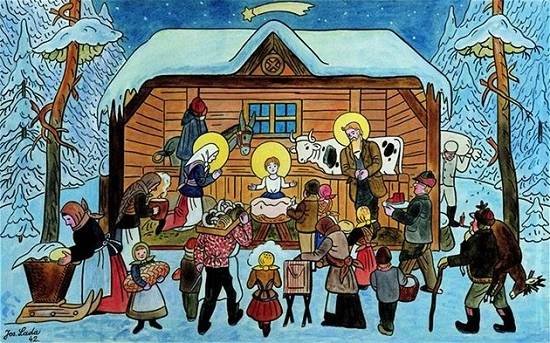 26.11. 2022     Rozsvícení Vánočního stromuod 15 hodin malý jarmark, občerstvení - bramboráky, hranolky, svařák, čaj, slivovička, od 17 hodin zahájení, část výtěžku bude věnována na Silvestrovský ohňostroj3. 12.- 4. 12. 2022     Vánoční výstava v budově u zahrádkářůvýstava otevřena v sobotu od 13 do 18 hodin, v neděli od 9 do 17 hodin  7.12. 2022       Česko zpívá koledy - celorepubliková akcesraz v 17:45 hodin u vánočního stromu, přesně v 18 hodin se začíná zpívat,svařák pro dospělé a čaj pro děti16.12. 2022     Vánoční koncert v kostele sv. Františkapěvecký soubor VOKÁL od 18 hodin v kostele Sv. Františka z Assisi31.12.2022      Silvestrovský ohňostroj u základní školysraz v 17:00 hodin, odpal ohňostroje cca 17:10 hodin, svařák pro dospělé a čaj pro dětiPříjemné prožití svátků vánočních, hodně zdraví, štěstí a úspěchů v novém roce 2023 Vám přeje Obecní úřad a Zastupitelstvo obce Beňov.